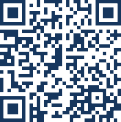 FIRMADO POR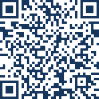 GRUPO MUNICIPAL PARTIDO POPULAR DEL AYUNTAMIENTO DE CARTAGENAMoción que presenta el Grupo Municipal Partido Popular del Ayuntamiento de Cartagena, para EXIGIR AL MINISTERIO QUE AVANCE SOBRE EL PROYECTO BARLOMAR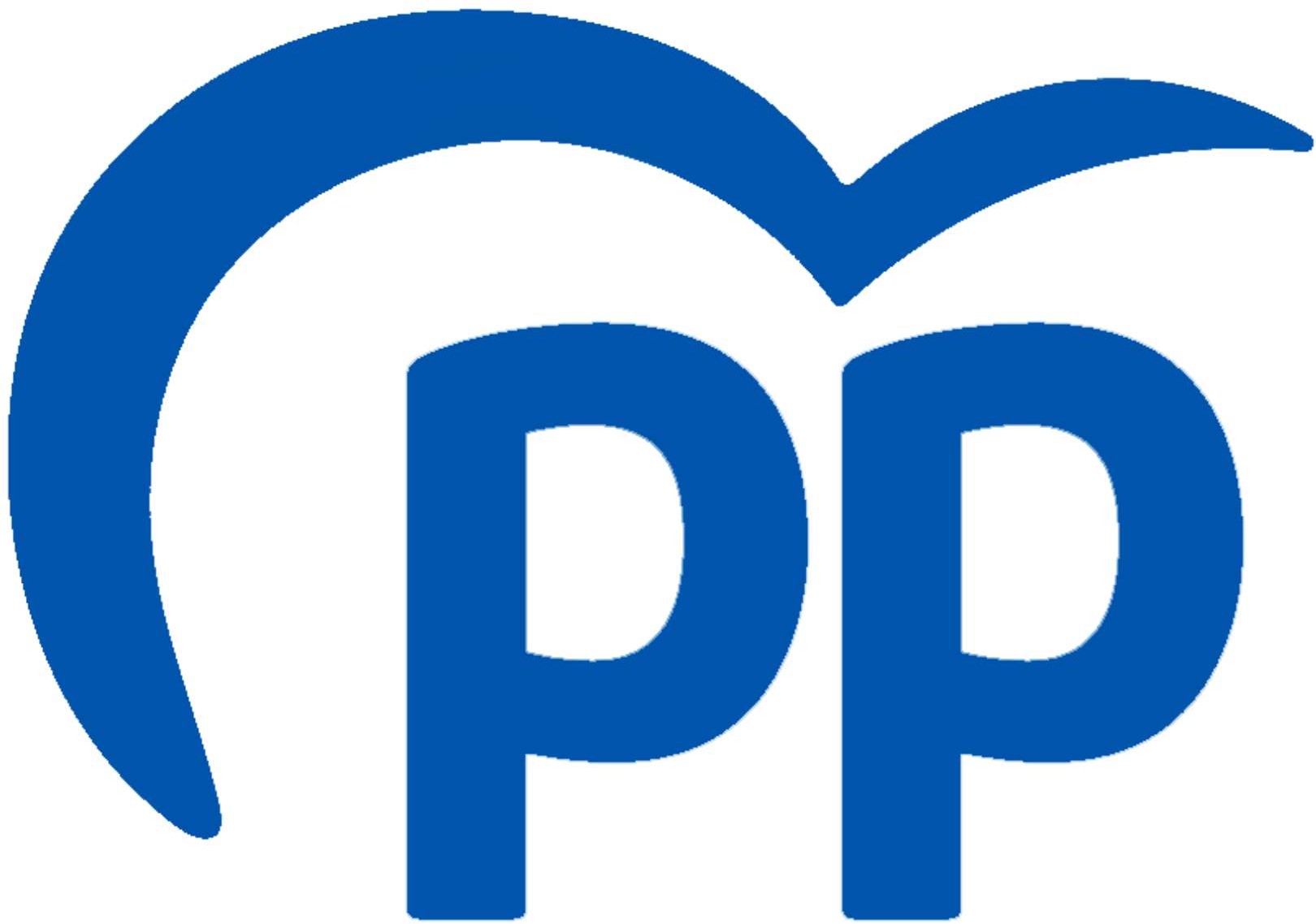 El Puerto de Cartagena está experimentando una actividad creciente y dispone de unas características que le sitúan en una posición de ventaja sobre otros puertos del Mediterráneo. La responsabilidad de los gestores portuarios y de las Administraciones Públicas que tenemos competencias en los proyectos que afectan al Puerto nos lleva a actuar con celeridad para no frenar su desarrollo. Barlomar es uno de estos proyectos.Barlomar es uno de los mayores proyectos regionales que se están impulsando para influir en el futuro de Cartagena y de la Región de Murcia. Probablemente, sea el mayor proyecto comercial que tenemos sobre la mesa, administraciones y empresas del sureste de España.Conectar la Región con las grandes rutas internacionales del transporte de mercancías en contendor, a través de Cartagena, convertir el área de Los Camachos en un nodo logístico europeo y abrir Cartagena a la industria off- shore, son tres rasgos geoestratégicos de esta iniciativa.Para Cartagena es una oportunidad única de crecimiento, pues propicia una conexión clave para las empresas de la comarca y de la Región con proveedores y consumidores de todo el mundo.La nueva terminal polivalente supondrá una inversión público-privada de 822 millones de euros y la generación de 10.000 empleos. La construcción del nuevo muelle, con 1,4 kilómetros de longitud y un calado de 34 metros, incrementaría un 23% la capacidad del número de barcos que podrían llegar al puerto de Cartagena y elevaría a 180.000 metros cúbicos la capacidad de almacenamiento de cereales. Esto abriría el tráfico portuario a los barcos de mercancías en contenedor más grandes del mundo, que actualmente no pueden arribar a nuestro puerto.Las ventajas sociales, industriales, comerciales que este proyecto tiene para Cartagena requieren del mayor compromiso a todos los niveles. Por ello, el Gobierno de España debe avanzar en la tramitación de la iniciativa para poder continuar con el desarrollo del Plan Director.Página 1 de 2FIRMADO PORGRUPO MUNICIPAL PARTIDO POPULAR DEL AYUNTAMIENTO DE CARTAGENAEn mayo del año 2022, la Autoridad Portuaria presentó el Plan Director ante la Dirección General de Calidad y Evaluación Ambiental del Ministerio para la Transición Ecológica y el Reto Demográfico. Desde este departamento ministerial se lanzó una consulta pública a un conjunto de entidades para recabar su parecer y con ello elaborar un documento de alcance, preceptivo para avanzar en el Plan Director del proyecto.Han transcurrido casi dos años desde la presentación del Plan Director al Gobierno de España y aún no tenemos ningún avance en relación al mismo.Por todo ello desde el Grupo Municipal Partido Popular del Ayuntamiento de Cartagena esperamos obtener el consenso de todos los grupos políticos a la siguiente Moción:1. Exigir al Gobierno de España que el Ministerio para la Transición Ecológica y el Reto Demográfico emita su informe sobre el proyecto para poder continuar con el Plan Director de Barlomar.Cartagena, 23 de enero de 2024PortavozGrupo Municipal Partido Popular del Ayuntamiento de CartagenaPágina 2 de 2